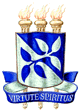 UNIVERSIDADE FEDERAL DA BAHIAESCOLA DE NUTRIÇÃOPROGRAMA DE PÓS-GRADUAÇÃO EM ALIMENTOS, NUTRIÇÃO E SAÚDE  Avenida Araújo Pinho, 32 Canela 40110-150 Salvador/BATel. (71) 3283 7700 / 7719  E-mail: pgnut@ufba.brD E C L A R A Ç Ã O DE CONCLUSÃODeclaramos, para os devidos fins, que ______________________ realizou defesa de __________ no dia ___ de ___________ de ________, tendo a banca atribuído o conceito de _____________. Informamos que a carga horária específica para o curso foi cumprida. No sistema não consta mais nenhuma pendência referente à aprovação e a defesa de ___________.
Salvador - BA, ____ de _______ de _________Assinatura do(a) Orientador(a)_________________________________________Nome completo do(a) Orientador(a)Profa. Dra. Nome completo da CoordenadoraProfessora da Escola de Nutrição da UFBACoordenadora em exercício do Programa de Pós-Graduação em Alimentos, Nutrição e Saúde